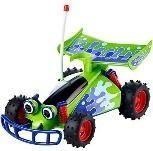 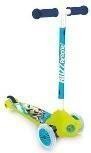 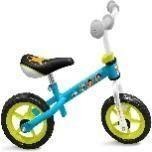 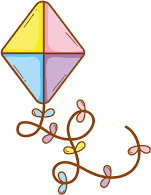 ENGLISH EXAM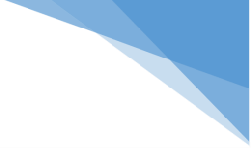 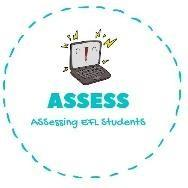 Reading1. Choose the correct option.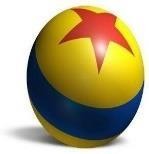 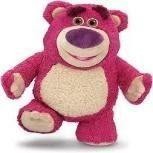 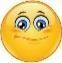 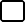 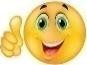 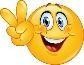 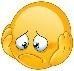 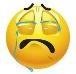 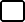 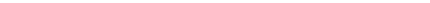 Assessing EFL StudentsName:	Surname:	Nber:	Grade/Class:  	Name:	Surname:	Nber:	Grade/Class:  	Name:	Surname:	Nber:	Grade/Class:  	Assessment:  	Date:  	Date:  	Assessment:  	Teacher’s signature: 	_Parent’s signature:1)BallBellBill4)DollBookTeddy bear2)RaceCarCause5)ScreenBicycleScooter3)BicycleShoesPaint1)KatiKiteKeta